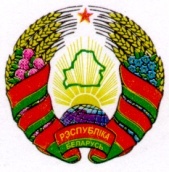 ГОРАЦКІ  РАЁННЫ			                    ГОРЕЦКИЙ РАЙОННЫЙ   САВЕТ ДЭПУТАТАЎ 				          СОВЕТ ДЕПУТАТОВ	РЭКЦЯНСКI СЕЛЬСКI                                        РЕКТЯНСКИЙ СЕЛЬСКИЙСАВЕТ ДЭПУТАТАЎ                                          СОВЕТ ДЕПУТАТОВ   РАШЭННЕ			                           РЕШЕНИЕ01 ноября 2023 № 39-1Об изменении решения Ректянскогосельского Совета депутатов от от 30 декабря 2022 г. № 33-2На основании пункта 2 статьи 122 Бюджетного кодекса Республики Беларусь Ректянский сельский Совет депутатов РЕШИЛ:1.  Внести в решение Ректянского сельского Совета депутатов от 30 декабря 2022 г. № 33-2 «О  бюджете сельсовета на 2023 год» следующие изменения: 1.1. в части первой пункта 1 цифры «188 933,00» и «188 933,00» заменить цифрами «190 782,00» и «190 782,00»;1.2. в пункте 2:в абзаце втором цифры «188 933,00» заменить цифрами «190 782,00»;в абзаце третьем цифры «188 933,00» заменить цифрами «190 782,00»;  1.3. в приложении 1 к этому решению:  позиции: заменить позициями:позициюзаменить позицией1.4 приложения 2-4 к этому решению изложить в новой редакции (прилагаются).2. Настоящее решение вступает в силу после его официального опубликования.Председатель                                                                              Н.Е. ЩуревичПриложение 2к решению Ректянского сельского Совета депутатов30.12.2022 № 33-2                                                                           (в редакции решения                                                                             Ректянского сельского                                                                           Совета депутатов                                                                            01.11.2023 № 39-1)РАСХОДЫбюджета сельсовета по функциональнойклассификации расходов бюджета по разделам, подразделам и видам                                                                                                               (рублей)Приложение 3к решению Ректянского сельского Совета депутатов30.12.2022 № 33-2                                                                           (в редакции решения                                                                             Ректянского сельского                                                                           Совета депутатов                                                                            01.11.2023 № 39-1)РАСПРЕДЕЛЕНИЕбюджетных назначений по Ректянскомусельскому исполнительному комитету в соответствии с ведомственной классификацией расходов  бюджета  сельсовета и функциональной классификацией расходов бюджета                                                                                                        (рублей)Приложение 4к решению Ректянского сельского Совета депутатов30.12.2022 № 33-2                                                                           (в редакции решения                                                                             Ректянского сельского                                                                           Совета депутатов                                                                            01.11.2023 № 39-1)ПЕРЕЧЕНЬгосударственных программ и подпрограмм, финансирование которых предусматриваетсяза счет средств  бюджета сельсовета, вразрезе ведомственной классификации расходов бюджета сельсовета и функциональной классификации расходов бюджета                                            (рублей)«БЕЗВОЗДМЕЗДНЫЕ ПОСТУПЛЕНИЯ400000067 600,00БЕЗВОЗДМЕЗДНЫЕ ПОСТУПЛЕНИЯ ОТ ДРУГИХ БЮДЖЕТОВ БЮДЖЕТНОЙ СИСТЕМЫ РЕСПУБЛИКИ БЕЛАРУСЬ430000067 600,00ТЕКУЩИЕ БЕЗВОЗДМЕЗДНЫЕ ПОСТУПЛЕНИЯ ОТ ДРУГИХ БЮДЖЕТОВ БЮДЖЕТНОЙ СИСТЕМЫ РЕСПУБЛИКИ БЕЛАРУСЬ 431000017 600,00«Иные межбюджетные трансферты431620017 600,00Иные межбюджетные трансферты из вышестоящего бюджета нижестоящему бюджету431620117 600,00»БЕЗВОЗДМЕЗДНЫЕ ПОСТУПЛЕНИЯ400000069 449,00БЕЗВОЗДМЕЗДНЫЕ ПОСТУПЛЕНИЯ ОТ ДРУГИХ БЮДЖЕТОВ БЮДЖЕТНОЙ СИСТЕМЫ РЕСПУБЛИКИ БЕЛАРУСЬ430000069 449,00ТЕКУЩИЕ БЕЗВОЗДМЕЗДНЫЕ ПОСТУПЛЕНИЯ ОТ ДРУГИХ БЮДЖЕТОВ БЮДЖЕТНОЙ СИСТЕМЫ РЕСПУБЛИКИ БЕЛАРУСЬ 431000019 449,00«Иные межбюджетные трансферты431620019 449,00Иные межбюджетные трансферты из вышестоящего бюджета нижестоящему бюджету431620119 449,00»;«ВСЕГО доходов0000000188 933,00»«ВСЕГО доходов 0000000190 782,00»;НаименованиеРазделПодразделВидСуммаОБЩЕГОСУДАРСТВЕННАЯ ДЕЯТЕЛЬНОСТЬ010000163 953,56Государственные органы общего назначения010100138 305,56Органы местного управления и самоуправления010104138 305,56Другая общегосударственная деятельность01100016 282,00Иные общегосударственные вопросы01100316 282,00Межбюджетные трансферты0111009 366,00Трансферты бюджетам других уровней0111019 366,00Другая деятельность в области национальной экономики041000157,44Имущественные отношения, картография и геодезия041002157,44ЖИЛИЩНО-КОММУНАЛЬНЫЕ УСЛУГИ И ЖИЛИЩНОЕ СТРОИТЕЛЬСТВО06000026 671,00Благоустройство населенных пунктов06030026 671,00ВСЕГО расходов000000190 782,00НаименованиеГлаваРазделПодразделВидОбъем финансированияРектянский сельский исполнительный комитет 010000000190 782,00ОБЩЕГОСУДАРСТВЕННАЯ ДЕЯТЕЛЬНОСТЬ010010000163 953,56Государственные органы общего назначения010010100138 305,56Органы местного управления и самоуправления010010104138 305,56Другая общегосударственная деятельность01001100016 282,00Иные общегосударственные вопросы01001100316 282,00Межбюджетные трансферты0100111009 366,00Трансферты бюджетам других уровней0100111019 366,00Другая деятельность в области национальной экономики010041000157,44Имущественные отношения, картография и геодезия041002157,44ЖИЛИЩНО-КОММУНАЛЬНЫЕ УСЛУГИ И ЖИЛИЩНОЕ СТРОИТЕЛЬСТВО01006000026 671,00Благоустройство населенных пунктов01006030026 671,00ВСЕГО расходов000000000190 782,00Наименование государственной программы, подпрограммыНаименование раздела по функциональной классификации расходовРаспорядитель средствОбъем финансирова-ния1.Государственная программа «Комфортное жилье и благоприятная среда» на 2021 - 2025 годы, утвержденная постановлением Совета Министров Республики Беларусь от 28 января 2021 г. № 50:подпрограмма  2 «Благоустройство»Жилищно-коммунальные услуги и жилищное строительствоРектянский сельский исполнительный комитет23 372,00Итого по программеИтого по программеИтого по программе23 372,002. Государственная программа «Увековечивание памяти о погибших при защите Отечества» на 2021 - 2025 годы, утвержденная постановлением Совета Министров Республики Беларусь от 26 февраля 2021 г. № 117Жилищно-коммунальные услуги и жилищное строительствоРектянскийсельский исполнительный комитет3 299,00Итого по программеИтого по программеИтого по программе3 299,00ИТОГОИТОГОИТОГО26 671,00